СХЕМА ГРАНИЦ РЫБОВОДНОГО УЧАСТКА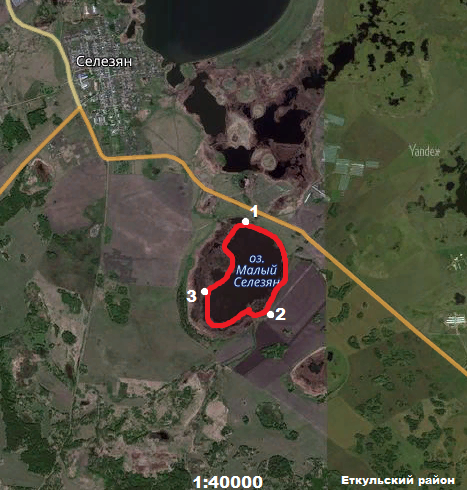 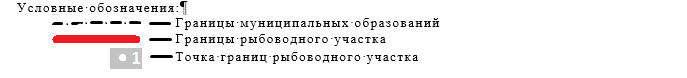 Наименование рыбоводного участкаПлощадь рыбоводного участка, гаПлощадь водного объекта, гаГеографические координаты рыбоводного участкаГеографические координаты рыбоводного участкаГеографические координаты рыбоводного участкаЦель исполь- зованиярыбоводного участкаМесто располо- жения рыбоводного участкаНаименование рыбоводного участкаПлощадь рыбоводного участка, гаПлощадь водного объекта, га№ точкиС.Ш.В.Д.Цель исполь- зованиярыбоводного участкаМесто располо- жения рыбоводного участкаОзеро Малый Селезян100,0100,012354°53’42”54°53’09”54°53’15”61°50’48”61°50’53”61°50’25”Товарное рыбоводствоЕткульский муниципальный район